Муниципальное бюджетное общеобразовательное учреждение средняя общеобразовательная школа №1Дистанционный урок русского языка в 4 классе  «Глагол. Повторение»Суровцева Светлана Леонидовнаучитель начальных классовСургут, 2021г.Пояснительная запискаДанный урок был проведён автором в 2020 году, когда работала в Курганской области. С августа 2021 года работаю в Сургуте.Дистанционный урок русского языка с использованием инновационных технологий ЛЭПБУК и БУКТРЕЙЛЕР для одарённых детей – это необходимость сегодняшнего времени. Возникла потребность создания такого урока, на котором одарённым детям будет интересно и познавательно. Это даёт возможность учителю творчески подходить к построению урока и отдельных его частей, позволяет «сглаживать» восприятие учениками сложных заданий, превращать их в игру, делать учащихся непосредственными участниками событий урока. Уроки с использованием технологий ЛЭПБУК и БУКТРЕЙЛЕР служат для повышения наглядности и доступности предлагаемого учебного материала. Использование в электронных уроках интерактивных моделей, схем, заданий позволяет учащимся стать соорганизаторами урока, самим оценить свои знания в игровой, свободной форме.Структура урока соответствует типу урока и его дидактическим задачам. При изучении повторения использованы материалы электронного ЛЭПБУКА, активизирующие познавательную активность младших школьников. На уроке используется, созданный ученицей БУКТРЕЙЛЕР «Басни И.А. Крылова». На уроке показана взаимосвязь учебных предметов: русского языка, литературы, окружающего мира. Интеграция плавная и естественная, незаметная и не выделяющаяся для детей.Использовались информационные компьютерные средства - электронные задания по русскому языку для 4 класса с платформы Учи.ру для активизации познавательной активности, повышения качества образования учащихся. Время, отведенное на все этапы урока, рационально распределено и соответствует требованиям для дистанционных уроков в начальной школе.Между всеми этапами урока четко прослеживается логическая связь и завершенность каждого этапа. В ходе урока была достигнута дидактическая цель. Учащиеся повторили все сведения о глаголе.Технологическая карта Предмет: русский язык  Тема урока: Глагол. ПовторениеКласс: 4Место урока: 11 урок (1 чет.) в теме «Знаем – повторим, не знаем – узнаем»Вид урока: урок повторения изученного учебного материала за 3 классЦели: Учебно-познавательная: повторение знаний о глаголеРазвивающие: развитие зрительной и слуховой памяти, интереса к   предмету, обогащение словарного запаса детейВоспитывающие: воспитание прилежности, внимательности, интересаФормируемые УУДЛичностные: установление связи между целью учебной деятельности и её мотивомМетапредметные:Регулятивные УУД:постановка учебной задачи;сличение способа действия и его результата с заданным эталоном;оценивание качества и уровня усвоения материала.Познавательные УУД: самостоятельное выделение и формулирование познавательной цели;поиск и выделение необходимой информации;Коммуникативные УУД:умение плодотворно сотрудничать с учителем и сверстниками; умение с достаточной полнотой и точностью выражать свои мысли в соответствии с задачами и условиями коммуникации;формирование умения слаженно работать в паре и в группе.Программа: ГармонияАвторы: М.С. Соловейчик, Н.С. КузьменкоИнновационные педагогические технологии: ЛЭПБУК, БУКТРЕЙЛЕР.Технологическая карта урока русского языкаИсточникиУчебник «Русский язык» 4 класс, Соловейчик М.С., Кузьменко Н.С.https://infourok.ru/konspekt-uroka-prezentaciya-po-russkomu-yaziku-obobschenie-po-teme-glagol-klass-umk-garmoniya-1139577.html https://nsportal.ru/nachalnaya-shkola/russkii-yazyk/2012/02/29/urok-russkogo-yazyka-v-4-klasse-po-umk-garmoniya-tema https://multiurok.ru/index.php/files/urok-po-russkomu-iazyku-4-klass-3.html ЭтапДеятельность учителяДеятельность учащихсяУУДОрганизационный момент. Мотивация к деятельностиОрганизационный момент. Мотивация к деятельностиОрганизационный момент. Мотивация к деятельностиОрганизационный момент. Мотивация к деятельностиЦель этапа: Создание условий для возникновения внутренней потребности включения в деятельностьУстановить тематические рамки и поставить ориентиры  деятельности на уроке- Приветствую вас на уроке русского языка!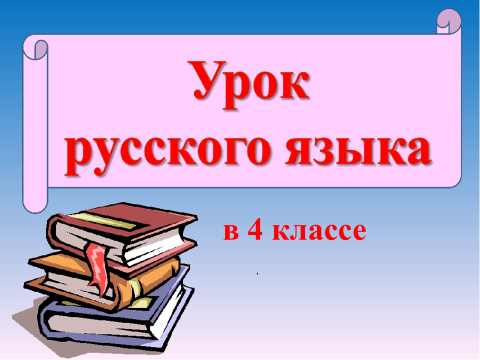 - Ребята, я сейчас прочитаю своё стихотворение, а вы посчитайте, сколько я назову слов действий.На просторах ЗауральяШадринский район лежит.В этом месте на равнине Ключевской совет открыт.С давних лет, да и поныне, Школа средняя стоит.Она имя носит гордо –Бирюковым дорожит…- О чей школе строки? 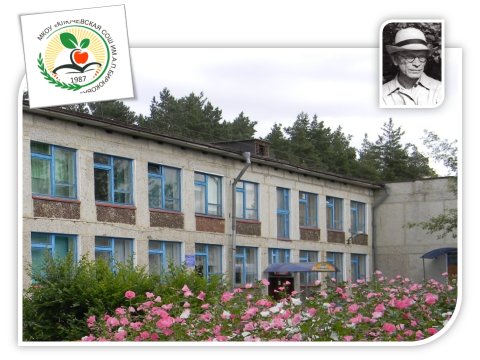 Приветствуют учителя, слушают стихотворение,воспринимают его смысл, подсчитывают количество слов действий, отвечают. - В стихотворении 5 слов действий.- В стихотворении речь шла о нашей родной школе.РУУД: организовывают своё рабочее место и работу.ЛУУД: создают положительный эмоциональный настройТема и целеполаганиеТема и целеполаганиеТема и целеполаганиеТема и целеполаганиеЦель этапа:Осознание метода преодоления затруднений и самооценка ими результатов своей коррекционной деятельности- Отгадайте загадку. 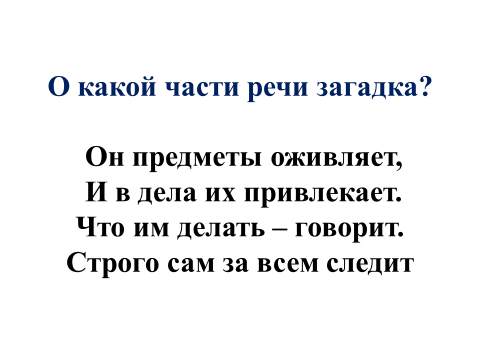 - Кто догадался? Какова же тема нашего урока?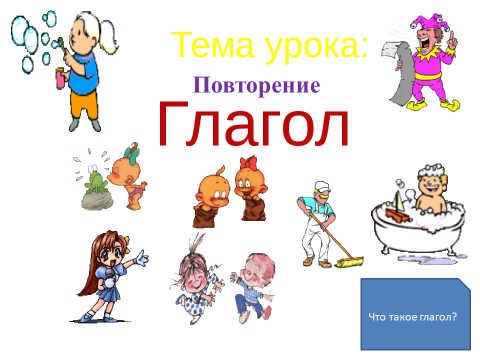 -  Какую цель перед собой поставим?  - Ребята, сегодня мы с вами будем заполнять виртуальный ЛЭПБУК, который называется «Глагол»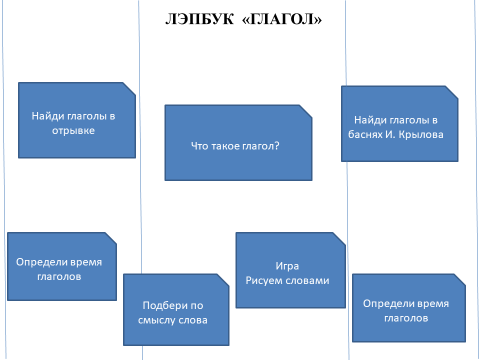 Отгадка.- Это часть речи – глагол!- Тема нашего урока: глагол. - Цель урока: повторить всё, что знаем о глаголе.РУУД: определяют цель деятельности на уроке; проводят прогнозирование и контроль своих действий.ЛУУД: формируют мотивацию к обучению и познанию; развивают способность к саморазвитию, к самооценке.Повторение и обобщениеПовторение и обобщениеПовторение и обобщениеПовторение и обобщениеЦель этапа:осознание места и причины собственных затруднений в  изученном учебном материале- Найдите глаголы в отрывке. Подпишите их. 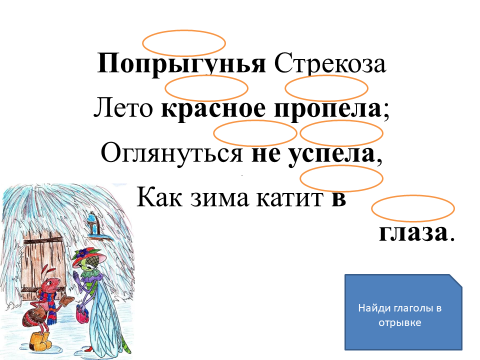 - Определите части речи над другими словами в рамочках? - Из какого произведения отрывок?- Расскажите наизусть эту басню.- Какова же мораль басни?- Давайте воспользуемся БУКТРЕЙЛЕРОМ, который составила ваша одноклассница под названием «Басни И.А. Крылова» и вспомним произведения писателя.- Кто вспомнит и сможет рассказать ещё одну басню И.А. Крылова?- Какова же мораль этой басни?- Мы несколько раз говорили о морали в басне? Что такое мораль?- Что же такое басня? Сделаем вывод.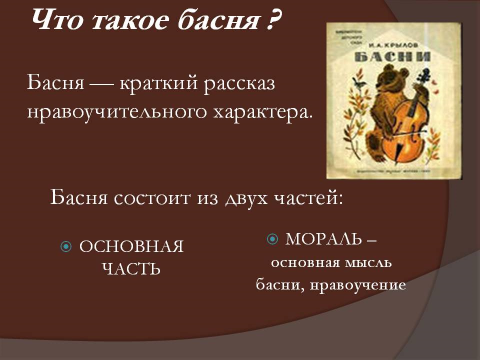 - Молодцы! Кладём сделанную виртуальную карточку в наш лэпбук.- В отрывке глаголы пропела, не успела.                                                 Сущ.Попрыгунья Стрекоза    Прил.        Гл.
Лето красное пропела;                       Част.    Гл.
Оглянуться не успела,                                      Пред. Сущ.
Как зима катит в глаза.- Это отрывок из басни И. Крылова «Стрекоза и Муравей»- Морали басни. Нужно задумываться о будущем и знать, что не всегда всё будет весело и празднично в жизни. Нужно трудиться, чтобы получить нужный результат.- Просматривают и прослушивают буктрейлер., вспоминают басни И. Крылова.- Басня «Лебедь, Щука и Рак» (отрывок).- Мораль такова что, если между людьми согласия и договорённости нет, то дело может пойти не по плану, не так как хотелось бы.- Мораль – это смысл басни, нравоучение.- Басня краткий рассказ нравоучительного характера.КУУД: умение работать в группе, слушать собеседника, понятно и грамотно строить высказывания своих мыслей. РУУД: принимать и сохранять учебную цель и задачу, осуществлять взаимоконтроль.  КУУД: слушают и вступают в диалог; участвуют в коллективном обсуждении. ПУУД: ориентируются в своей системе знаний; преобразуют информацию, анализируют её для получения необходимых результатов.Тематическая  физкультурная минуткаТематическая  физкультурная минуткаТематическая  физкультурная минуткаТематическая  физкультурная минуткаЦель этапа:активно изменить деятельность детей и этим ослабить наступающее утомления, а затем снова переключить ребенка на продолжение урока- А сейчас ребята отдохнём и поиграем под музыку. 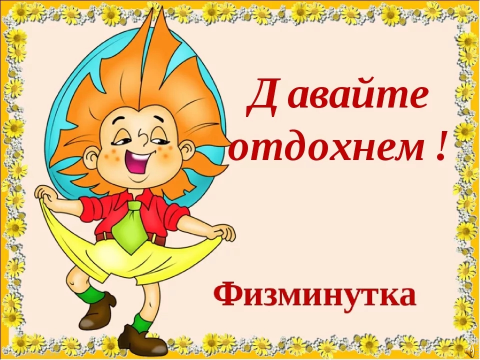 - Встаньте. Если я буду называть глагол – вы садитесь (приседаете), если имя существительное – встаёте – руки по швам, если имя прилагательное – покачиваем руками.Природа замирает.  Птицы улетают. День короткий, тёмный. Деревья сбрасывают листья.- О чем говорится в этих предложениях?  - Кто из вас был самым внимательным и смог сосчитать, сколько было глаголов?  - Какие признаки осени вы знаете? Дети проговаривают слова, осмысливают действия и выполняют их.Стоят прямо, приседают, стоят прямо, приседают, стоят прямо, двигают вверху руками 2 раза, стоят прямо, приседают, стоят прямо.- В предложениях говорится об осени.- В предложении глаголов было 3.- Признаки осени – это резкое похолодание, световые дни становятся короче, опадают листья, перелётные птицы улетают в тёплые края.Регулятивные УДвыделение и осознание учащимися того, что уже усвоено, осознание качества и уровня усвоения;Познавательные УДумение структурировать знания;умение применения знаково-символических действий.Повторение и обобщение знанийПовторение и обобщение знанийПовторение и обобщение знанийПовторение и обобщение знанийЦель этапа:формирование умения правильно применять изученные способы действий- Вспомним времена глагола. - Отгадайте, о каком времени говорится? Действие происходит до момента речи.- Действие происходит после момента речи.- Действие происходит в момент речи. 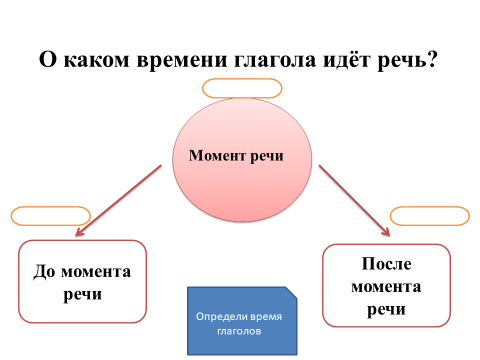 - Индивидуальная работа в чате.  Напишите в чате один глагол в настоящем времени, один - в прошедшем, один – в будущем. - Подберите слова по смыслу и вставьте в отрывок.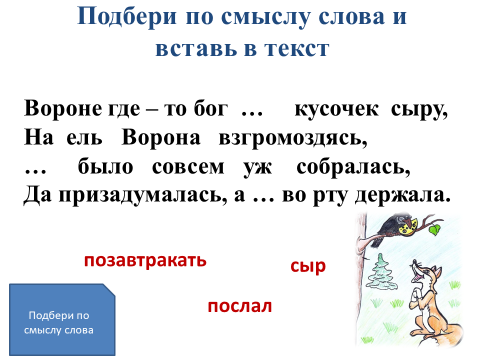 - Кто автор произведения? Как оно называется?  Может кто - то продолжит…- Какова мораль этой басни?- Кладём сделанную виртуальную карточку в наш лэпбук.- Игра. Найдите на картинках глаголы! Рисуем словами.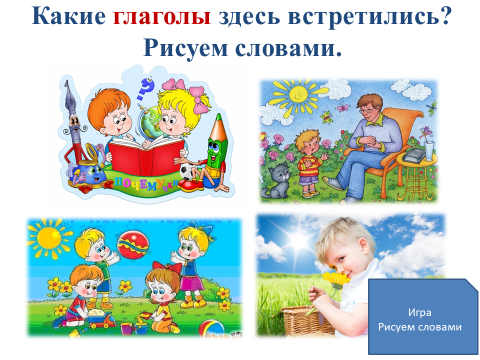 - Если действие происходит до момента речи, но это прошедшее время.- Если действие происходит после момента речи, но это будущее время.- Если действие происходит в момент речи, то это настоящее время.- Глаголы будущего времени: прочитает, посмотрит, пойдёт.- Глаголы настоящего времени: говорим.- Глаголы прошедшего времени: делали, написалЧитают текст и вставляют слова.-  …Бог послал кусочек сыру…- … позавтракать было совсем уж собралась…- …сыр во рту держала…- Автор басни И.А. Крылов. Басня «Ворона и Лисица».- Мораль басни. Лесть – это опасная вещь, против которой трудно устоять.- Нарисованы действия: играть, бросать, нюхать, слушать, читать, отвечать, сидеть и другие.КУУД: умение работать в группе, слушать собеседника, понятно и грамотно строить высказывания своих мыслей. РУУД: принимать и сохранять учебную цель и задачу, осуществлять взаимоконтроль.  КУУД: слушают и вступают в диалог; участвуют в коллективном обсуждении. ПУУД: ориентируются в своей системе знаний; преобразуют информацию, анализируют её для получения необходимых результатов.Рефлексия Рефлексия Рефлексия Рефлексия Цель этапа:самопроверка и индивидуальная рефлексия достижения цели и создание ситуации успеха- Проведём итоговый тест. Напишите ответы на вопросы в чатах в одном сообщении, через запятую. 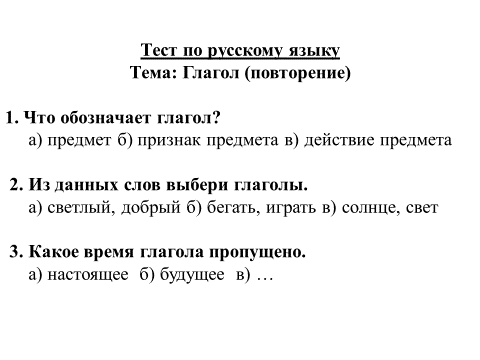 - Ребята, у вас есть возможность показать, если вы повторили и знаете всё о глаголе покажите ладошку, если ещё не уверены в знаниях – не показывайте.- Оцените свои знания и старания на уроке. Поставьте себе отметку.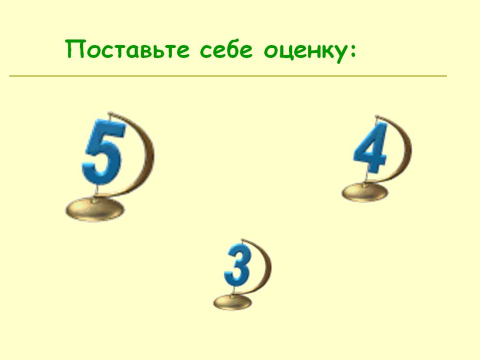 - Домашнее задание: сделать карточки по уровням на Учи.ру.- Мы заполнили наш виртуальный лэпбук.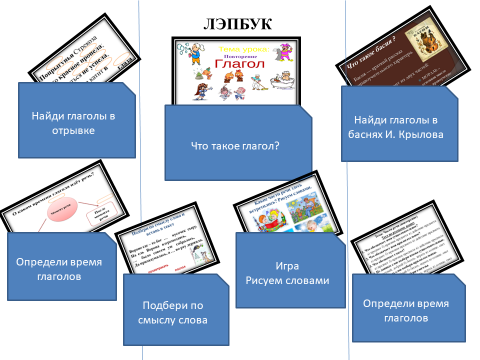 Читают вопросы с ответами на экране и пишут в чате правильные ответы.Дети пользуются функцией поднятой руки и оценивают себя самостоятельно.Дети в чате пишут, поставленные себе отметки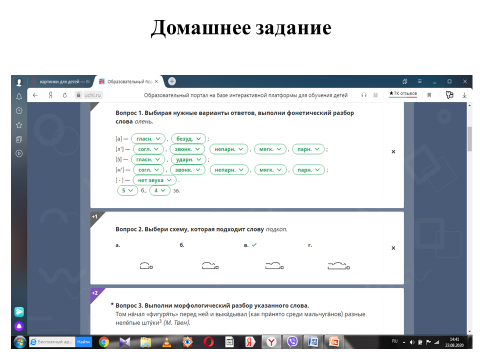 Дети смотрят на результат своей деятельности, на заполненные кармашки. 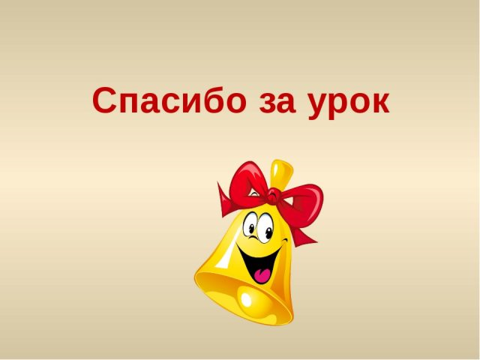 РУУД: Самостоятельно оценивают правильность выполнения действий на уроке.КУУД: Слушают и вступают в диалог; участвуют в коллективном обсуждении.ЛУУД: дают оценку своей работе на уроке 